РЕШЕНИЯОЧЕРЕДНОГООБЩЕГО СОБРАНИЯ ЧЛЕНОВ НЕКОММЕРЧЕСКОГО ПАРТНЕРСТВА САМОРЕГУЛИРУЕМОЙ ОРГАНИЗАЦИИ АРБИТРАЖНЫХ УПРАВЛЯЮЩИХ «РАЗВИТИЕ» (НП СРО АУ «РАЗВИТИЕ»)г. Москва                                                                                                19.06.2023 г.Наименование: Некоммерческое партнерство Саморегулируемая организация арбитражных управляющих «РАЗВИТИЕ» (НП СРО АУ «РАЗВИТИЕ»).Адрес: 117105, г. Москва, Варшавское шоссе, д.1, стр.1-2, комната 36.Вид общего собрания: очередное общее собрание членов НП СРО АУ «РАЗВИТИЕ».Форма проведения очередного общего собрания членов НП СРО АУ «РАЗВИТИЕ»: очная форма.Место проведения очередного общего собрания членов НП СРО АУ «РАЗВИТИЕ»: г. Москва, Варшавское шоссе, д.1, стр.1-2, комната В401 (Бизнес-центр «W-Plaza», 4-й этаж).Общее количество членов НП СРО АУ «РАЗВИТИЕ», имеющих право голоса, на 18.06.2023 г.- 115 человек.Общее количество членов НП СРО АУ «РАЗВИТИЕ», принявших участие в очередном общем собрании - 85 человек.Состав счетной комиссии очередного общего собрания членов НП СРО АУ «РАЗВИТИЕ»: Филиппов Дмитрий Сергеевич (арбитражный управляющий, член Партнерства), Глущенко Мария Александровна (специалист комитета по назначениям), Кузьмина Марина Сергеевна (секретарь Наблюдательного совета Партнерства),Варданян Сюзанна Фрунзевна (ассистент Управляющего делами).Повестка дня очередного общего собрания членов НП СРО АУ «РАЗВИТИЕ»1) Утверждение отчета Управляющего делами НП СРО АУ «РАЗВИТИЕ» за 2022 год.2) Утверждение отчета Правления НП СРО АУ «РАЗВИТИЕ» за 2022 год.3) Утверждение отчета Наблюдательного совета НП СРО АУ «РАЗВИТИЕ» за 2022 год.4) Утверждение бухгалтерского баланса НП СРО АУ «РАЗВИТИЕ» за 2022  год.5) Об итогах аудита бухгалтерского учёта и финансовой (бухгалтерской) отчётности НП СРО АУ «РАЗВИТИЕ» за 2021 год.6) О назначении на должность Управляющего делами НП СРО АУ «РАЗВИТИЕ».По вопросу № 1 повестки дня очередного общего собрания членов НП СРО АУ «РАЗВИТИЕ» принято решение: Утвердить Отчет Управляющего делами НП СРО АУ «РАЗВИТИЕ» за 2022 год.По вопросу № 2 повестки дня очередного общего собрания членов НП СРО АУ «РАЗВИТИЕ» принято решение:Утвердить Отчет Правления НП СРО АУ «РАЗВИТИЕ» за 2022 год.По вопросу № 3 повестки дня очередного общего собрания членов НП СРО АУ «РАЗВИТИЕ» принято решение:Утвердить отчет Наблюдательного совета НП СРО АУ «РАЗВИТИЕ» за 2022 год.По вопросу № 4 повестки дня очередного общего собрания членов НП СРО АУ «РАЗВИТИЕ» принято решение:Утвердить бухгалтерский баланс НП СРО АУ «РАЗВИТИЕ» за 2022  год.По вопросу № 5 повестки дня очередного общего собрания членов НП СРО АУ «РАЗВИТИЕ» принято решение:Утвердить итоги аудита бухгалтерского учёта и финансовой (бухгалтерской) отчётности НП СРО АУ «РАЗВИТИЕ» за 2021 год.По вопросу № 6 повестки дня очередного общего собрания членов НП СРО АУ «РАЗВИТИЕ» принято решение:Назначить на должность Управляющего делами НП СРО АУ «РАЗВИТИЕ» Ненцкую Ольгу Владимировну.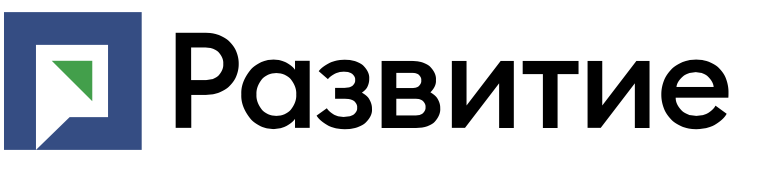 Некоммерческое партнерство Саморегулируемая организация арбитражных управляющих "РАЗВИТИЕ"(НП СРО АУ «РАЗВИТИЕ»)Юридический адрес: 117105, г. Москва, Варшавское шоссе, д.1, стр.1-2, комната 36Фактический адрес: 117105, г. Москва, Варшавское шоссе, д.1, стр.6, офис А208Тел: +7 (499) 400-58-87Е-mail: info@razvitiesro.ruwww.razvitiesro.ruЮридический адрес: 117105, г. Москва, Варшавское шоссе, д.1, стр.1-2, комната 36Фактический адрес: 117105, г. Москва, Варшавское шоссе, д.1, стр.6, офис А208Тел: +7 (499) 400-58-87Е-mail: info@razvitiesro.ruwww.razvitiesro.ru